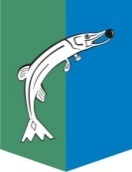 АДМИНИСТРАЦИЯСЕЛЬСКОГО ПОСЕЛЕНИЯ НИЖНЕСОРТЫМСКИЙСургутского районаХанты – Мансийского автономного округа - ЮгрыПОСТАНОВЛЕНИЕ«18» декабря 2020 года                                                                                           № 458  п. НижнесортымскийОб утверждении муниципальной программы «Развитие, совершенствование сети автомобильных дорог общего пользования местного значения и улично-дорожной сети в сельском поселении Нижнесортымский на 2021-2025 годы»	В соответствии с Федеральным законом от 06.10.2003 № 131-ФЗ «Об общих принципах организации местного самоуправления в Российской Федерации», постановлением администрации сельского поселения Нижнесортымский от 08.06.2020 № 184 «Об утверждении Порядка принятия решений о разработке, формировании и реализации муниципальных программ сельского поселения Нижнесортымский», решением Совета депутатов сельского поселения Нижнесортымский от 14.05.2018 № 206 «Об утверждении Правил благоустройства территории сельского поселения Нижнесортымский», уставом сельского поселения Нижнесортымский:	1. Утвердить муниципальную программу «Развитие, совершенствование сети автомобильных дорог общего пользования местного значения и улично-дорожной сети в сельском поселении Нижнесортымский на 2021-2025 годы» согласно приложению. 2. Обнародовать настоящее постановление и разместить на официальном сайте администрации сельского поселения Нижнесортымский. 3. Настоящее постановление вступает в силу после его официального обнародования. 4. Контроль за выполнением постановления возложить на заместителя главы сельского поселения Нижнесортымский Е. А. Волошину. В наименовании и п.1 в редакции  постановления администрации сельского поселения Нижнесортымский от 28.12.2021№456Глава поселения                                                                                П. В. Рымарев									Приложение к постановлению 								администрации сельского 								поселения Нижнесортымский								от «18» декабря 2020 года № 4581. Паспортмуниципальной программы «Развитие, совершенствование сети автомобильных дорог общего пользования местного значения и улично-дорожной сети в сельском поселении Нижнесортымский на 2021-2025 годы» (далее - Программа)2. Характеристика текущего состояния сферы социально - экономического развития поселения – по развитию, совершенствованию дорог и улично-дорожной сети в поселении 2.1 Автомобильные дороги как элемент социальной и производственной инфраструктуры обеспечивают эффективную работу автомобильного транспорта, находятся в совместном пользовании населения, местных предприятий и оказывают влияние на экономику поселения.Техническое состояние большей части дорог по своим параметрам и типам дорожных покрытий соответствует возрастающим транспортным требованиям.2.2 Общая протяженность автомобильных дорог общего пользования местного значения поселения составляет 6 140 м с твердым покрытием.По результатам ежегодных обследований порядка 5% площади всех автодорог не соответствуют всем требованиям транспортно-эксплуатационных характеристик в части состояния дорожного покрытия, что негативно влияет на безопасность дорожного движения, тогда как удаётся отремонтировать только 1-2 %. По результатам проведённой работы по текущему ремонту дорог положительные целевые показатели достигнуты и говорят об успешности, но учитывая постоянную необходимость поддержания в технически исправном состоянии покрытия автомобильных дорог вследствие его интенсивной эксплуатации, постоянного увеличения транспортных единиц, влияющих на интенсивность транспортных потоков, учитывая нормативные межремонтные сроки дорожной одежды, работу в этом направлении необходимо продолжать. 2.3 Количество транспортных средств всех видов, находящихся в частной собственности у населения, имеет тенденцию к увеличению.Увеличивается количество грузового транспорта, прицепов, полуприцепов и увеличивается доля легкового транспорта и автобусов, поскольку в целях оптимизации затрат транспорт для служебных перевозок и поездок используется по более плотному графику, так как поселение территориально является компактным и находится в пределах шаговой доступности.2.4 Анализ многолетних данных и динамики основных показателей аварийности свидетельствует о том, что уровень дорожно-транспортного травматизма является низким, однако это не отменяет необходимость применения отвечающих современным требованиям мероприятий по обеспечению безопасности дорожного движения, комплексных мер по ремонту и реконструкции автомобильных дорог.Расширение спроса на перевозки автомобильным транспортом, изменение транспортных потоков, изменение действующего законодательства и других нормативно-правовых документов, используемых в автодорожном хозяйстве, сопровождается новыми, более высокими требованиями к качеству сети автомобильных дорог и дорожной инфраструктуры, одним из ключевых звеньев которой является развитие экономики посредством совершенствования автомобильных дорог и всего дорожного хозяйства путем ремонта и реконструкции автомобильных дорог местного значения общего пользования в поселении.В связи с этим необходимо проведение первоочередных мероприятий, направленных на приведение автомобильных дорог в нормативное состояние, своевременное и качественное проведение работ по содержанию и ремонту автомобильных дорог в полном объеме.Решение всех указанных проблем является приоритетным направлением создания условий для проживания населения и возможно только путем проведения комплекса организационных, производственных, социально-экономических и других мероприятий в срок реализации Программы.3. Цель, задачи и показатели их достижения3.1. Целью Программы является создание условий для сохранности и улучшения качества автомобильных дорог общего пользования местного значения и улично-дорожной сети.Показателями конечного результата данной цели являются:- увеличение доли дорог, находящихся в технически исправном состоянии, с 90 до 95%, увеличение доли отремонтированных дорог, улично-дорожной сети от общей площади дорог в год с 0,8% до 3,0% в год;- увеличение доли улично-дорожной сети находящихся в технически исправном состоянии, с 75% до 85%;- актуальная комплексная схема организации дорожного движения. 3.2. Достижение цели планируется осуществить через реализацию трёх задач:- совершенствование условий для безопасности дорожного движения на автомобильных дорогах общего пользования местного значения, проездах, площадках и тротуаров поселения;- совершенствование условий для безопасности граждан на объектах улично-дорожной сети в поселении;- актуализация комплексной схемы организации дорожного движения.3.3. Целевые показатели Программы по годам приведены в приложении к Программе.3.4. Решение задач Программы:3.4.1. На решение задачи по совершенствование условий для безопасности дорожного движения на автомобильных дорогах общего пользования местного значения, проездах, площадках и тротуаров поселения направлены следующие мероприятия:- заключение муниципального контракта на содержание и текущий ремонт дорог, проездов, площадок, тротуаров (уборка снега и наледи, подметание, нанесение разметки, текущий ремонт асфальтового покрытия).3.4.2. На решение задачи по совершенствованию условий для безопасности граждан на объектах улично-дорожной сети в поселении направлены следующие мероприятия:- освещение пешеходных переходов.3.4.3. На решение задачи по актуализация комплексной схемы организации дорожного движения направлены следующие мероприятия: - заключение муниципального контракта по актуализация комплексной схемы организации дорожного движения. 4. Сроки реализации Программы4.1. Сроки реализации Программы: 2021-2025 годы.																	Приложение 1 к Программе																																						Приложение 2 к ПрограммеИнформация по финансовому обеспечению Муниципальной программы Приложение в редакции  постановления администрации сельского поселения Нижнесортымский от 13.07.2022№228Координатор ПрограммыСлужба жилищно-коммунального хозяйства и внешнего благоустройства поселения  администрации сельского поселения Нижнесортымский (далее – Служба ЖКХ)Участники Программы   Организации, граждане, их объединения; заинтересованные лица; общественные организации; подрядные организации (по согласованию).Цели ПрограммыСоздание условий для сохранности и улучшения качества автомобильных дорог общего пользования местного значения и улично-дорожной сети в сельском поселении Нижнесортымский (далее- поселение)Задачи ПрограммыСовершенствование условий для безопасности дорожного движения на автомобильных дорогах общего пользования местного значения, проездах, площадках и тротуаров поселения.Совершенствование условий для безопасности граждан на объектах улично-дорожной сети в поселении.3. Актуализация комплексной схемы организации дорожного движенияЦелевые индикаторы и показатели Программы:1. Доля дорог, находящихся в технически исправном состоянии, %.2. Доля улично-дорожной сети, находящейся в технически исправном состоянии, %.3. Актуализация комплексной схемы организации дорожного движенияСроки реализацииПрограммы:2021-2025 годыФинансовое обеспечение Муниципальной программы, в том числе: - собственные доходы и источники финансирования дефицита бюджета поселения;- средства, предоставленные бюджету поселения за счёт средств Сургутского района;- средства,  предоставленные бюджету поселения за счёт средств окружного бюджета;- средства, предоставленные бюджету поселения за счёт средств федерального бюджета;- иные внебюджетные источникиБюджетные ассигнования на 2021-2025 годы составляют 37 017,4 тыс. рублей, в том числе по годам: - 2021 год – 8 274,5 тыс. рублей- 2022 год – 10 742,9 тыс. рублей- 2023 год – 9 000,0 тыс. рублей- 2024 год – 9 000,0 тыс. рублей- 2025 год – 0,0 тыс. рублей- 2021 год – 0,0 тыс. рублей- 2022 год – 0,0 тыс. рублей- 2023 год – 0,0 тыс. рублей- 2024 год – 0,0 тыс. рублей- 2025 год – 0,0 тыс. рублей- 2021 год –  0,0 тыс. рублей- 2022 год – 0,0 тыс. рублей- 2023 год – 0,0 тыс. рублей- 2024 год – 0,0 тыс. рублей- 2025 год – 0,0 тыс. рублей- 2021 год – 0,0 тыс. рублей- 2022 год – 0,0 тыс. рублей- 2023 год – 0,0 тыс. рублей- 2024 год – 0,0 тыс. рублей- 2025 год – 0,0 тыс. рублей- 2021 год – 0,0 тыс. рублей- 2022 год – 0,0 тыс. рублей- 2023 год – 0,0 тыс. рублей- 2024 год – 0,0 тыс. рублей- 2025 год – 0,0 тыс. рублейОжидаемые результаты реализации Программы:1.Увеличение доли дорог, находящихся в технически исправном состоянии, с 90 до 95%, увеличение доли отремонтированных дорог, улично-дорожной сети от общей площади дорог в год с 0,8% до 3,0% в год.2. Увеличение доли улично-дорожной сети находящихся в технически исправном состоянии, с 75% до 85%.3. Актуальная комплексная схема организации дорожного движения.Целевые показатели  ПрограммыЦелевые показатели  ПрограммыЦелевые показатели  ПрограммыЦелевые показатели  ПрограммыЦелевые показатели  ПрограммыЦелевые показатели  ПрограммыЦелевые показатели  ПрограммыЦелевые показатели  ПрограммыЦелевые показатели  ПрограммыЦелевые показатели  ПрограммыЦелевые показатели  ПрограммыЦелевые показатели  ПрограммыЦелевые показатели  Программы№ п/пПараметры Муниципальной программы Наименование конечных и непосредственных показателей реализации муниципальной программыЕдиница измерения показателяБазовый   показатель на  начало  реализации   
муниципальной программы   Значение показателя по годамЗначение показателя по годамЗначение показателя по годамЗначение показателя по годамЗначение показателя по годамЗначение показателя по годамЦелевое  значение    
 показателя на момент     
   окончания   действия    
Муниципальной
программы  Координатор/ участник№ п/пПараметры Муниципальной программы Наименование конечных и непосредственных показателей реализации муниципальной программыЕдиница измерения показателяБазовый   показатель на  начало  реализации   
муниципальной программы   2021 г.2022 г.2023 г.2024 г.2024 г.2025 г.Целевое  значение    
 показателя на момент     
   окончания   действия    
Муниципальной
программы  Координатор/ участникМуниципальная программа (МП): «Развитие, совершенствование сети автомобильных дорог общего пользования местного значения и улично-дорожной сети в сельском поселении Нижнесортымский на 2021-2025 годы»Муниципальная программа (МП): «Развитие, совершенствование сети автомобильных дорог общего пользования местного значения и улично-дорожной сети в сельском поселении Нижнесортымский на 2021-2025 годы»Муниципальная программа (МП): «Развитие, совершенствование сети автомобильных дорог общего пользования местного значения и улично-дорожной сети в сельском поселении Нижнесортымский на 2021-2025 годы»Муниципальная программа (МП): «Развитие, совершенствование сети автомобильных дорог общего пользования местного значения и улично-дорожной сети в сельском поселении Нижнесортымский на 2021-2025 годы»Муниципальная программа (МП): «Развитие, совершенствование сети автомобильных дорог общего пользования местного значения и улично-дорожной сети в сельском поселении Нижнесортымский на 2021-2025 годы»Муниципальная программа (МП): «Развитие, совершенствование сети автомобильных дорог общего пользования местного значения и улично-дорожной сети в сельском поселении Нижнесортымский на 2021-2025 годы»Муниципальная программа (МП): «Развитие, совершенствование сети автомобильных дорог общего пользования местного значения и улично-дорожной сети в сельском поселении Нижнесортымский на 2021-2025 годы»Муниципальная программа (МП): «Развитие, совершенствование сети автомобильных дорог общего пользования местного значения и улично-дорожной сети в сельском поселении Нижнесортымский на 2021-2025 годы»Муниципальная программа (МП): «Развитие, совершенствование сети автомобильных дорог общего пользования местного значения и улично-дорожной сети в сельском поселении Нижнесортымский на 2021-2025 годы»Муниципальная программа (МП): «Развитие, совершенствование сети автомобильных дорог общего пользования местного значения и улично-дорожной сети в сельском поселении Нижнесортымский на 2021-2025 годы»Муниципальная программа (МП): «Развитие, совершенствование сети автомобильных дорог общего пользования местного значения и улично-дорожной сети в сельском поселении Нижнесортымский на 2021-2025 годы»Муниципальная программа (МП): «Развитие, совершенствование сети автомобильных дорог общего пользования местного значения и улично-дорожной сети в сельском поселении Нижнесортымский на 2021-2025 годы»1Содержание автомобильных дорог, проездов, площадок, тротуаровСодержание автомобильных дорог, проездов, площадок, тротуаровкв. м149 020155071,3155071,3155071,3155071,3155071,3155071,3155071,3Служба ЖКХ2Освещение пешеходных переходовКоличество пешеходных переходов, подлежащих освещениюед.5524000024Служба ЖКХ3Актуализация комплексной схемы организации дорожного движенияКоличество комплексных схем организации дорожного движенияед.11100001Служба ЖКХ4Ремонт светофорного объектаКоличество отремонтированных светофорных объектовед.00100001Наименование мероприятияИсточникифинансированияОбъёмфинансирования(всего,тыс. руб.)В том числепо годам:В том числепо годам:В том числепо годам:В том числепо годам:В том числепо годам:В том числепо годам:В том числепо годам:В том числепо годам:В том числепо годам:В том числепо годам:В том числепо годам:В том числепо годам:Координатор/ участникНаименование мероприятияИсточникифинансированияОбъёмфинансирования(всего,тыс. руб.)2021 г.2021 г.2022 г.2022 г.2023 г.2023 г.2024 г.2024 г.2024 г.2024 г.2025 г.2025 г.Наименование мероприятияИсточникифинансированияОбъёмфинансирования(всего,тыс. руб.)планфактпланфактпланфактпланфактфактфактпланфактМуниципальная программа (МП): «Развитие, совершенствование сети автомобильных дорог общего пользования местного значения и улично-дорожной сети в сельском поселении Нижнесортымский на 2021-2025 годы»Цель: Создание условий для сохранности и улучшения качества автомобильных дорог общего пользования местного значения и улично-дорожной сети в сельском поселении НижнесортымскийМуниципальная программа (МП): «Развитие, совершенствование сети автомобильных дорог общего пользования местного значения и улично-дорожной сети в сельском поселении Нижнесортымский на 2021-2025 годы»Цель: Создание условий для сохранности и улучшения качества автомобильных дорог общего пользования местного значения и улично-дорожной сети в сельском поселении НижнесортымскийМуниципальная программа (МП): «Развитие, совершенствование сети автомобильных дорог общего пользования местного значения и улично-дорожной сети в сельском поселении Нижнесортымский на 2021-2025 годы»Цель: Создание условий для сохранности и улучшения качества автомобильных дорог общего пользования местного значения и улично-дорожной сети в сельском поселении НижнесортымскийМуниципальная программа (МП): «Развитие, совершенствование сети автомобильных дорог общего пользования местного значения и улично-дорожной сети в сельском поселении Нижнесортымский на 2021-2025 годы»Цель: Создание условий для сохранности и улучшения качества автомобильных дорог общего пользования местного значения и улично-дорожной сети в сельском поселении НижнесортымскийМуниципальная программа (МП): «Развитие, совершенствование сети автомобильных дорог общего пользования местного значения и улично-дорожной сети в сельском поселении Нижнесортымский на 2021-2025 годы»Цель: Создание условий для сохранности и улучшения качества автомобильных дорог общего пользования местного значения и улично-дорожной сети в сельском поселении НижнесортымскийМуниципальная программа (МП): «Развитие, совершенствование сети автомобильных дорог общего пользования местного значения и улично-дорожной сети в сельском поселении Нижнесортымский на 2021-2025 годы»Цель: Создание условий для сохранности и улучшения качества автомобильных дорог общего пользования местного значения и улично-дорожной сети в сельском поселении НижнесортымскийМуниципальная программа (МП): «Развитие, совершенствование сети автомобильных дорог общего пользования местного значения и улично-дорожной сети в сельском поселении Нижнесортымский на 2021-2025 годы»Цель: Создание условий для сохранности и улучшения качества автомобильных дорог общего пользования местного значения и улично-дорожной сети в сельском поселении НижнесортымскийМуниципальная программа (МП): «Развитие, совершенствование сети автомобильных дорог общего пользования местного значения и улично-дорожной сети в сельском поселении Нижнесортымский на 2021-2025 годы»Цель: Создание условий для сохранности и улучшения качества автомобильных дорог общего пользования местного значения и улично-дорожной сети в сельском поселении НижнесортымскийМуниципальная программа (МП): «Развитие, совершенствование сети автомобильных дорог общего пользования местного значения и улично-дорожной сети в сельском поселении Нижнесортымский на 2021-2025 годы»Цель: Создание условий для сохранности и улучшения качества автомобильных дорог общего пользования местного значения и улично-дорожной сети в сельском поселении НижнесортымскийМуниципальная программа (МП): «Развитие, совершенствование сети автомобильных дорог общего пользования местного значения и улично-дорожной сети в сельском поселении Нижнесортымский на 2021-2025 годы»Цель: Создание условий для сохранности и улучшения качества автомобильных дорог общего пользования местного значения и улично-дорожной сети в сельском поселении НижнесортымскийМуниципальная программа (МП): «Развитие, совершенствование сети автомобильных дорог общего пользования местного значения и улично-дорожной сети в сельском поселении Нижнесортымский на 2021-2025 годы»Цель: Создание условий для сохранности и улучшения качества автомобильных дорог общего пользования местного значения и улично-дорожной сети в сельском поселении НижнесортымскийМуниципальная программа (МП): «Развитие, совершенствование сети автомобильных дорог общего пользования местного значения и улично-дорожной сети в сельском поселении Нижнесортымский на 2021-2025 годы»Цель: Создание условий для сохранности и улучшения качества автомобильных дорог общего пользования местного значения и улично-дорожной сети в сельском поселении НижнесортымскийМуниципальная программа (МП): «Развитие, совершенствование сети автомобильных дорог общего пользования местного значения и улично-дорожной сети в сельском поселении Нижнесортымский на 2021-2025 годы»Цель: Создание условий для сохранности и улучшения качества автомобильных дорог общего пользования местного значения и улично-дорожной сети в сельском поселении НижнесортымскийМуниципальная программа (МП): «Развитие, совершенствование сети автомобильных дорог общего пользования местного значения и улично-дорожной сети в сельском поселении Нижнесортымский на 2021-2025 годы»Цель: Создание условий для сохранности и улучшения качества автомобильных дорог общего пользования местного значения и улично-дорожной сети в сельском поселении НижнесортымскийМуниципальная программа (МП): «Развитие, совершенствование сети автомобильных дорог общего пользования местного значения и улично-дорожной сети в сельском поселении Нижнесортымский на 2021-2025 годы»Цель: Создание условий для сохранности и улучшения качества автомобильных дорог общего пользования местного значения и улично-дорожной сети в сельском поселении НижнесортымскийМуниципальная программа (МП): «Развитие, совершенствование сети автомобильных дорог общего пользования местного значения и улично-дорожной сети в сельском поселении Нижнесортымский на 2021-2025 годы»Цель: Создание условий для сохранности и улучшения качества автомобильных дорог общего пользования местного значения и улично-дорожной сети в сельском поселении НижнесортымскийМуниципальная программа (МП): «Развитие, совершенствование сети автомобильных дорог общего пользования местного значения и улично-дорожной сети в сельском поселении Нижнесортымский на 2021-2025 годы»Цель: Создание условий для сохранности и улучшения качества автомобильных дорог общего пользования местного значения и улично-дорожной сети в сельском поселении НижнесортымскийМуниципальная программа (МП): «Развитие, совершенствование сети автомобильных дорог общего пользования местного значения и улично-дорожной сети в сельском поселении Нижнесортымский на 2021-2025 годы»Цель: Создание условий для сохранности и улучшения качества автомобильных дорог общего пользования местного значения и улично-дорожной сети в сельском поселении НижнесортымскийМуниципальная программа (МП): «Развитие, совершенствование сети автомобильных дорог общего пользования местного значения и улично-дорожной сети в сельском поселении Нижнесортымский на 2021-2025 годы»Цель: Создание условий для сохранности и улучшения качества автомобильных дорог общего пользования местного значения и улично-дорожной сети в сельском поселении НижнесортымскийМуниципальная программа (МП): «Развитие, совершенствование сети автомобильных дорог общего пользования местного значения и улично-дорожной сети в сельском поселении Нижнесортымский на 2021-2025 годы»Цель: Создание условий для сохранности и улучшения качества автомобильных дорог общего пользования местного значения и улично-дорожной сети в сельском поселении НижнесортымскийМуниципальная программа (МП): «Развитие, совершенствование сети автомобильных дорог общего пользования местного значения и улично-дорожной сети в сельском поселении Нижнесортымский на 2021-2025 годы»Цель: Создание условий для сохранности и улучшения качества автомобильных дорог общего пользования местного значения и улично-дорожной сети в сельском поселении НижнесортымскийМуниципальная программа (МП): «Развитие, совершенствование сети автомобильных дорог общего пользования местного значения и улично-дорожной сети в сельском поселении Нижнесортымский на 2021-2025 годы»Цель: Создание условий для сохранности и улучшения качества автомобильных дорог общего пользования местного значения и улично-дорожной сети в сельском поселении НижнесортымскийМуниципальная программа (МП): «Развитие, совершенствование сети автомобильных дорог общего пользования местного значения и улично-дорожной сети в сельском поселении Нижнесортымский на 2021-2025 годы»Цель: Создание условий для сохранности и улучшения качества автомобильных дорог общего пользования местного значения и улично-дорожной сети в сельском поселении НижнесортымскийМуниципальная программа (МП): «Развитие, совершенствование сети автомобильных дорог общего пользования местного значения и улично-дорожной сети в сельском поселении Нижнесортымский на 2021-2025 годы»Цель: Создание условий для сохранности и улучшения качества автомобильных дорог общего пользования местного значения и улично-дорожной сети в сельском поселении НижнесортымскийМуниципальная программа (МП): «Развитие, совершенствование сети автомобильных дорог общего пользования местного значения и улично-дорожной сети в сельском поселении Нижнесортымский на 2021-2025 годы»Цель: Создание условий для сохранности и улучшения качества автомобильных дорог общего пользования местного значения и улично-дорожной сети в сельском поселении НижнесортымскийМуниципальная программа (МП): «Развитие, совершенствование сети автомобильных дорог общего пользования местного значения и улично-дорожной сети в сельском поселении Нижнесортымский на 2021-2025 годы»Цель: Создание условий для сохранности и улучшения качества автомобильных дорог общего пользования местного значения и улично-дорожной сети в сельском поселении НижнесортымскийМуниципальная программа (МП): «Развитие, совершенствование сети автомобильных дорог общего пользования местного значения и улично-дорожной сети в сельском поселении Нижнесортымский на 2021-2025 годы»Цель: Создание условий для сохранности и улучшения качества автомобильных дорог общего пользования местного значения и улично-дорожной сети в сельском поселении НижнесортымскийМуниципальная программа (МП): «Развитие, совершенствование сети автомобильных дорог общего пользования местного значения и улично-дорожной сети в сельском поселении Нижнесортымский на 2021-2025 годы»Цель: Создание условий для сохранности и улучшения качества автомобильных дорог общего пользования местного значения и улично-дорожной сети в сельском поселении НижнесортымскийМуниципальная программа (МП): «Развитие, совершенствование сети автомобильных дорог общего пользования местного значения и улично-дорожной сети в сельском поселении Нижнесортымский на 2021-2025 годы»Цель: Создание условий для сохранности и улучшения качества автомобильных дорог общего пользования местного значения и улично-дорожной сети в сельском поселении НижнесортымскийМуниципальная программа (МП): «Развитие, совершенствование сети автомобильных дорог общего пользования местного значения и улично-дорожной сети в сельском поселении Нижнесортымский на 2021-2025 годы»Цель: Создание условий для сохранности и улучшения качества автомобильных дорог общего пользования местного значения и улично-дорожной сети в сельском поселении НижнесортымскийМуниципальная программа (МП): «Развитие, совершенствование сети автомобильных дорог общего пользования местного значения и улично-дорожной сети в сельском поселении Нижнесортымский на 2021-2025 годы»Цель: Создание условий для сохранности и улучшения качества автомобильных дорог общего пользования местного значения и улично-дорожной сети в сельском поселении НижнесортымскийМуниципальная программа (МП): «Развитие, совершенствование сети автомобильных дорог общего пользования местного значения и улично-дорожной сети в сельском поселении Нижнесортымский на 2021-2025 годы»Цель: Создание условий для сохранности и улучшения качества автомобильных дорог общего пользования местного значения и улично-дорожной сети в сельском поселении НижнесортымскийСодержание автомобильных дорог (проездов, площадок, тротуаров)Всего, в том числе:35 274,58 274,58 274,59 000,09 000,09 000,09 000,09 000,09 000,09 000,09 000,00,00,0Служба ЖКХСодержание автомобильных дорог (проездов, площадок, тротуаров)- за счёт средств, предоставленных бюджету поселения из федерального бюджета0,00,00,00,00,00,00,00,00,00,00,00,00,0Служба ЖКХСодержание автомобильных дорог (проездов, площадок, тротуаров)- за счёт средств, предоставленных бюджету поселения из окружного бюджета0,00,00,00,00,00,00,00,00,00,00,00,00,0Служба ЖКХСодержание автомобильных дорог (проездов, площадок, тротуаров)- за счёт средств, предоставленных бюджету поселения из средств Сургутского района0,00,00,00,00,00,00,00,00,00,00,00,00,0Служба ЖКХСодержание автомобильных дорог (проездов, площадок, тротуаров)- собственные доходы и источники финансирования дефицита бюджета поселения;35 274,58 274,58 274,59 000,09 000,09 000,09 000,09 000,09 000,09 000,09 000,00,00,0Служба ЖКХСодержание автомобильных дорог (проездов, площадок, тротуаров)- за счёт других источников (расшифровать)0,00,00,00,00,00,00,00,00,00,00,00,00,0Служба ЖКХУстройство освещения пешеходных переходовВсего, в том числе:1 500,00,00,01 500,01 500,00,00,00,00,00,00,00,00,0Служба ЖКХУстройство освещения пешеходных переходов- за счёт средств, предоставленных бюджету поселения из федерального бюджета0,00,00,00,00,00,00,00,00,00,00,00,00,0Служба ЖКХУстройство освещения пешеходных переходов- за счёт средств, предоставленных бюджету поселения из окружного бюджета0,00,00,00,00,00,00,00,00,00,00,00,00,0Служба ЖКХУстройство освещения пешеходных переходов- за счёт средств, предоставленных бюджету поселения из средств Сургутского района0,00,00,00,00,00,00,00,00,00,00,00,00,0Служба ЖКХУстройство освещения пешеходных переходов- собственные доходы и источники финансирования дефицита бюджета поселения;1 500,00,00,01 500,01 500,00,00,00,00,00,00,00,00,0Служба ЖКХУстройство освещения пешеходных переходов- за счёт других источников (расшифровать)0,00,00,00,00,00,00,00,00,00,00,00,00,0Служба ЖКХАктуализация комплексной схемы организации дорожного движения, ремонт светофорного объектаВсего, в том числе:242,90,00,0242,9242,90,00,00,00,00,00,00,00,0Служба ЖКХАктуализация комплексной схемы организации дорожного движения, ремонт светофорного объекта- за счёт средств, предоставленных бюджету поселения из федерального бюджета0,00,00,00,00,00,00,00,00,00,00,00,00,0Служба ЖКХАктуализация комплексной схемы организации дорожного движения, ремонт светофорного объекта- за счёт средств, предоставленных бюджету поселения из окружного бюджета0,00,00,00,00,00,00,00,00,00,00,00,00,0Служба ЖКХАктуализация комплексной схемы организации дорожного движения, ремонт светофорного объекта- за счёт средств, предоставленных бюджету поселения из средств Сургутского района0,00,00,00,00,00,00,00,00,00,00,00,00,0Служба ЖКХАктуализация комплексной схемы организации дорожного движения, ремонт светофорного объекта- собственные доходы и источники финансирования дефицита бюджета поселения;242,90,00,0242,9242,90,00,00,00,00,00,00,00,0Служба ЖКХАктуализация комплексной схемы организации дорожного движения, ремонт светофорного объектаИтого37 017,48 274,58 274,510 742,910 742,99 000,09 000,09 000,09 000,09 000,09 000,00,00,0Служба ЖКХ